    HRVATSKA DEMOKRATSKA ZAJEDNICA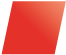 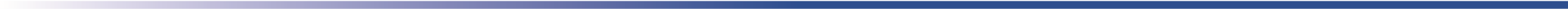 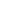                    OPĆINSKO IZBORNO POVJERENSTVO                     OPĆINE ZAGVOZDNa temelju članka 50. stavak 1. i članka 55. Pravilnika o unutarstranačkim izborima u Hrvatskoj demokratskoj zajednici – integralna verzija, Ur.broj: 05-21/566 od 30. kolovoza 2021. godine, Općinsko izborno povjerenstvo HDZ-a Općine ZAGVOZD na sjednici održanoj 03. listopada 2021. godine, donijelo je: O D L U K Uo utvrđivanju pravovaljanih kandidatura zaizbor predsjednika i potpredsjednika Općinske organizacije HDZ-aOpćine ZAGVOZDI.Utvrđuje se pravovaljanost kandidatura za izbor predsjednika i potpredsjednike Općinske organizacije HDZ-a Općine ZAGVOZD  na izborima koji će se održati 17. listopada 2021. godine, redoslijedom prema broju prikupljenih pravovaljanih potpisa potpore:za predsjednika OO HDZ-a:MATE  SERDAREVIĆ - 24   potpisa potporeza potpredsjednike OO HDZ-a: MIROSLAV  GAĆE -   24     potpisa potporeII.Kandidati će na kandidacijskoj listi i glasačkom listiću biti poredani abecednim redom. III.Ova Odluka će se objaviti na mrežnoj stranici www. sd-hdz. IV.Ova Odluka stupa na snagu danom donošenja.Ur.broj: 12/21Zagvozd.03. listopada 2021.PredsjednikOpćinskog izbornog povjerenstva HDZ-aOpćine ZAGVOZD__________________								Dragan   Svaguša